Расписание уроковпо УКП при ФКУ ИК-5 УФСИН России по Чувашской Республике - Чувашиина 2020-2021 учебный годРасписание уроков на 2020 – 2021 учебный годпо УКП при ИК-5 УФСИН России по Чувашской РеспубликеРасписание внеурочной деятельности, ФГОСпо УКП при ФКУ ИК-5 УФСИН России по Чувашской Республике - Чувашиина 2020-2021 учебный годПримечание:1) ½- один урок в две недели (0,5 ч.)2) ¼- один урок в четыре недели (0,25 ч.)3) * - 1-ая неделя4) ** - 2-ая неделя5) *** - 3-я неделя6) **** - 4-ая неделяЗаместитель директора по УМР _____________ Н.Ю. АлександроваЗаведующий УКП                            ______________ И.М. ГригорьеваСОГЛАСОВАНО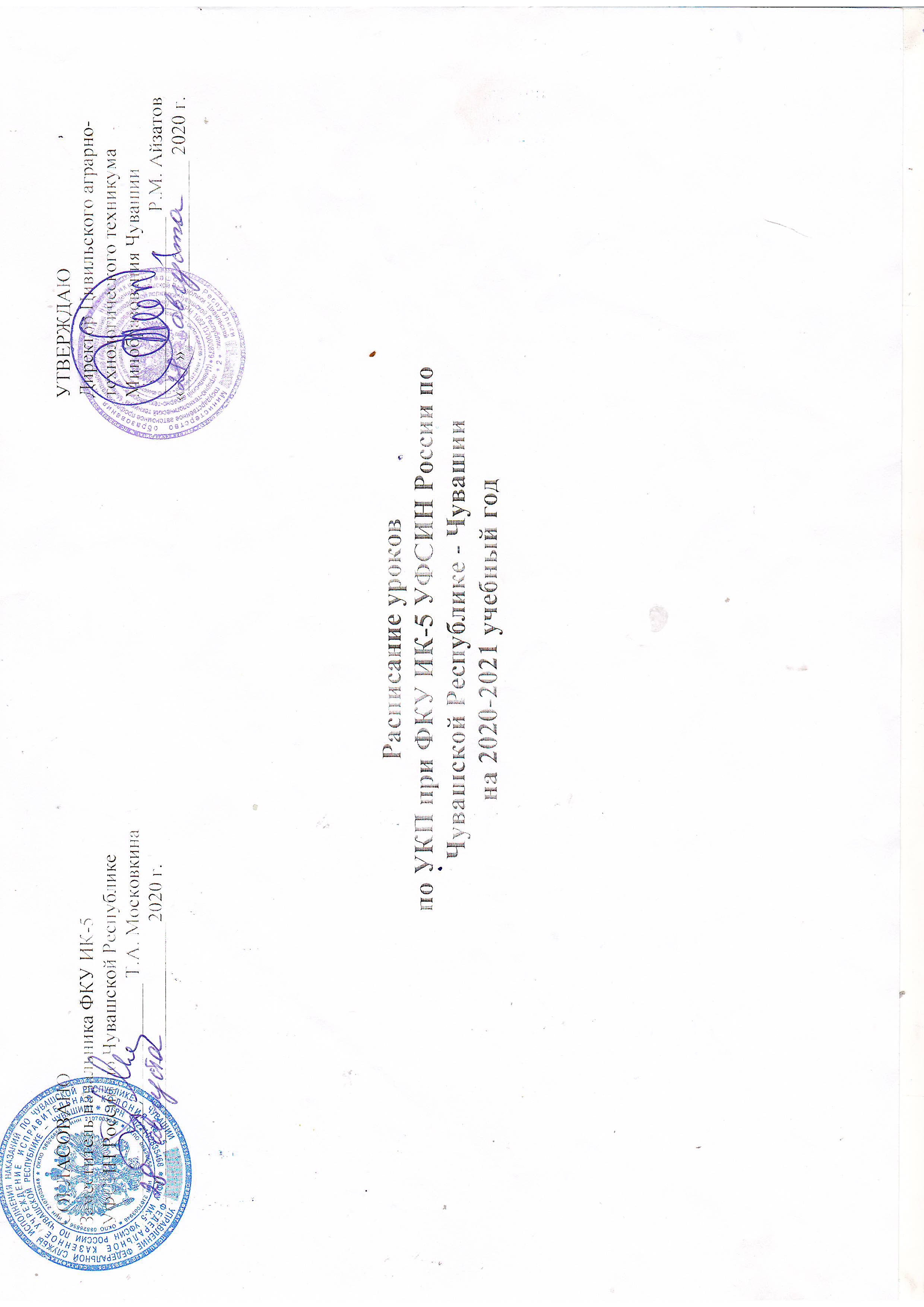 Заместитель начальника ФКУ ИК-5 УФСИН России по Чувашской Республике________________________ Т.А. Московкина «___»_________________________2020 г.УТВЕРЖДАЮДиректор Цивильского аграрно-технологического техникума Минобразования Чувашии __________________ Р.М. Айзатов   «___»___________________ 2020 г.I смена 5 класс8 класс9 классII смена10 класс11 класс12 классПонедельник 1.8.00 – 8.40 16.00 - 16.40Биология ½*Разговорныйин. язык ½**Культ. уст. и письм. речи (элект.) ½*Решение мат. задач (элек.) ½**Понедельник 2.8.45 – 9.25 16.45 – 17.25ОБЖ ¼*Физ. культ.¼**МХК ¼***Технология ¼****Разговорный ин. язык ½*Ф. культ. ½*Понедельник 3.9.30-10.1017.35 – 18.15Обществ.½*------------½**Астроном. ¼*МХК ¼**Технолог. ¼***----------¼****Понедельник 4.10.15-10-5518.20 – 19.00Понедельник   5.11.00-11.4019.05 – 19.45Понедельник   6.11.45-12.2519.50 – 20.30I смена 5 класс8 класс9 классII смена10 класс11 класс12 классВторник1.8.00– 8.40 Ин. язык ¼*География ¼**Род. язык ¼***Ф.культ. ¼****Математика ¼*Род. язык ¼**География¼***Ин. язык ¼****География ½*Химия ½**16.00 - 16.40Русский языкФизика ¼*Информат ¼**Род. лит. ¼***-----------¼****ГеографияВторник2.8.45– 9.25 Русс. язык ½ *Литература½**Обществ. ½*Физика ¼**----------- ¼***---------- ¼****Физика ½*Биология ½**16.45 – 17.25Математика ½*Естествознание(Химия) ½**История ½*Иностр. яз. ½**Химия ½*Физика ½**Вторник3.9.30-10.10Биология ¼*История ¼**Музыка ¼***ИЗО ¼****Русс. язык ½ *Литература½**Ин. язык ½*Род. язык ¼**ОБЖ ¼****17.35 – 18.15География ½*Естествознание(Биология) ½**Химия ½*Математ. ½**Русский языкВторник4.10.15-10.55Математика ¼*Технология¼**Осн.д.кул.¼***----------- ¼****Химия ¼*Информат. ¼**История ¼***Биология¼****Русский язык18.20 – 19.00Ин.  язык ½*Обществ. ½**Русский языкБиология ½*Ин.  язык ½**Вторник 5.11.00-11.40Технология ¼*Музыка ¼**ОБЖ ¼***Ф.культ. ¼****19.05 – 19.45ЛитератураМатематикаВторник 6.11.45-12.2519.50 – 20.30I смена 5 класс8 класс9 классII смена10 класс11 класс12 классСреда 1.8.00– 8.40 Информ. ½*Математ. ½**16.00 - 16.40Реш. м. задач (элек). ½*История ½**География ½*Реш. мат. зад. (элек.) ½**ЛитератураСреда 2.8.45– 9.25 Обществ.½*История ½**16.45 – 17.25ОБЖ ½*Ф.культ ½**ЛитератураРод литер. ½*Информат. ½*Среда 3.9.30-10.10Литература 17.35 – 18.15Инд. проект ½*Разговорныйин. язык ½**Культура уст. и письмен. речи (элект.) ½*-----------½**Обществозн.Среда 4.10.15-10.55Ф. культ. ½*Выбор пр.½**18.20 – 19.00Род. лит ¼*Естествознание(Физика)¼**Инфор. ¼***--------- ¼****ИсторияСреда  5.11.00-11.4019.05 – 19.45Культ. уст. и письм. речи (элект.) ½*-------- ½*Среда  6.11.45-12.2519.50 – 20.30I смена 5 класс8 класс9 классII смена10 класс11 класс12 классЧетверг 1.8.00– 8.40 16.00 - 16.40Четверг 2.8.45– 9.25 16.45 – 17.25Четверг 3.9.30-10.1017.35 – 18.15Четверг 4.10.15-10.5518.20 – 19.00Четверг  5.11.00-11.4019.05 – 19.45 6.11.45-12.2519.50 – 20.30I смена 5 класс8 класс9 классII смена10 класс11 класс12 классПятница 1.8.00– 8.40 16.00 - 16.40Пятница 2.8.45– 9.25 16.45 – 17.25Пятница 3.9.30-10.1017.35 – 18.15Пятница 4.10.15-10.5518.20 – 19.00Пятница  5.11.00-11.4019.05 – 19.45Пятница  6.11.45-12.2519.50 – 20.30День/КлассУрок5 класс8 класс9 классПонедельник1. 13.00-13.40Кружок «Математика вокруг нас» (Морозов Г.М.) ¼*По страницам любимых книг» (Мосина В.Г.) ¼**----------- ¼***---------- ¼****Кружок «По страницам любимых книг» (Мосина В.Г.) ¼*Ритмическая гимнастика(Назарьев С.Д.) ¼*----------- ¼***---------- ¼****Программа «Культурные ценности человечества» (Леснова Т.А.) ½*Кружок «Математика вокруг нас» (Морозов Г.М.) ½**Вторник1. 13.00-13.40Программа «Культурные ценности человечества» (Леснова Т.А.) ¼*Программа «Россия – наш дом» (Назарьев С.Д.) ¼**----------- ¼***---------- ¼****Программа «Россия – наш дом» (Назарьев С.Д.) ¼*Программа «Влияние экологии на здоровье человека» (Семина Т.А) ¼**----------- ¼***---------- ¼****Программа «Влияние экологии на здоровье человека» (Семина Т.А.) ½*Кружок «По страницам любимых книг» (Мосина В.Г.) ¼**----------- ¼***------------------ ¼****Среда1. 13.00-13.40Программа «Влияние экологии на здоровье человека» (Семина Т.А.) ¼*----------- ¼**----------- ¼***------------ ¼****Программа «Культурные ценности человечества» (Леснова Т.А.) ½*Кружок «Математика вокруг нас» (Морозов Г.М.) ½**Программа «Россия – наш дом» (Назарьев С.Д.) ½*Ритмическая гимнастика (Назарьев С.Д.) ½**День/КлассУрок10 класс11 класс12 классПонедельник1. 15.15-15.55Кружок «Математика вокруг нас» (Морозов Г.М.) ¼*По страницам любимых книг» (Мосина В.Г.) ¼**----------- ¼***---------- ¼****Кружок «По страницам любимых книг» (Мосина В.Г.) ¼*Ритмическая гимнастика(Назарьев С.Д.) ¼*----------- ¼***---------- ¼****Программа «Культурные ценности человечества» (Леснова Т.А.) ¼*Программа «Влияние экологии на здоровье человека» (Семина Т.А.) ¼**----------- ¼***---------- ¼****Вторник1. 15.15-15.55Программа «Культурные ценности человечества» (Леснова Т.А.) ¼*Программа «Россия – наш дом» (Назарьев С.Д.) ¼**----------- ¼***---------- ¼****Программа «Россия – наш дом» (Назарьев С.Д.) ¼*Программа «Влияние экологии на здоровье человека» (Семина Т.А) ¼**----------- ¼***---------- ¼****Кружок «Математика вокруг нас» (Морозов Г.М.) ½*Кружок «По страницам любимых книг» (Мосина В.Г.) ½**Среда1. 15.15-15.55Программа «Влияние экологии на здоровье человека» (Семина Т.А.) ¼*----------- ¼**Ритмическая гимнастика (Назарьев С.Д.) ¼***----------- ¼****Программа «Культурные ценности человечества» (Леснова Т.А.) ¼* Кружок «Математика вокруг нас» (Морозов Г.М.) ¼**----------- ¼***---------- ¼****Программа «Россия – наш дом» (Назарьев С.Д.) ¼*Ритмическая гимнастика (Назарьев С.Д.) ¼**----------- ¼***---------- ¼****